WVISD ISD School Health Advisory Council   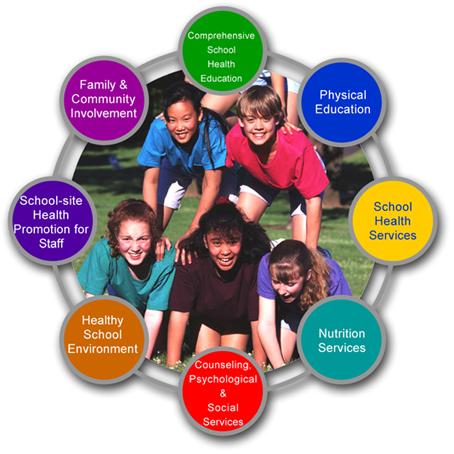 Meeting of February 24 at 4:00 p.m.AgendaCall to OrderDocumentation of attendance and quorum (at least half of registered members present for action items)Approval of minutes from last meetingReportsFamily/Community Involvement – Health Services – state-provided PPE for staff and students still in supplyCounseling/GuidanceSafe and Drug-Free Schools (separate sign-in sheet and agenda items for title  money documentation)Nutrition Services – lunch is going smooth; Physical Education – nothing newHealthy School Environment/Policy – following all CDC and health authority guidelines for Covid-19; no major spread within the schoolEmployee Health and Wellness – constant communication and wellness checks on employeesHealth Education – will be tied in with mental healthOpen Discussion/QuestionsConsent/Action ItemsRecommendations to be brought before Board of TrusteesClosing Comments/Adjournment